2018-2019USS ALABAMA CREWMATE CONTEST USS ALABAMA CREWMATE CONTEST – Thursday, MARCH 21, 2018.  Interviews will be held aboard the Battleship and begin at 9:00 am.  All applicants must be present from 9:00 am until the winners are announced, which will be that afternoon.Interviews are with a panel of judges not affiliated with the Battleship Commission and will last 8-10 minutes.  You will not be judged on USS ALABAMA Battleship history, Alabama or Mobile history. Applicants are judged on application information, poise, appearance, and personality.Complete application packet must be returned no later than 4:00 PM, Monday, FEBRUARY 26, 2018.Include character/personal references with this information if you so desire or they can be emailed to lprice@ussalabama.com.  They are due by Monday, FEBRUARY 26, 2018.No resumes or attachments will be accepted with the application.  Please only use the space provided on the application form.  Individual photos of all contestants will be taken and these photos will be attached to your application and given to the judges in advance of interviews.  Dress for pictures is casual. Please sign up for the time that is most convenient to your schedule.  You will receive an email to confirm your appointment. Please make sure you carefully read the enclosed Rules & Regulations sign and return in your application packet.APPLICATION PACKET CHECKLIST:Completed 8 page ApplicationSigned Rules & RegulationsPicture Confirmation Time Sheet3 Letters of Reference (sent directly to Lynne Price)Place all in a Manila envelope and sealReturn Application Packet no later than Monday, FEBRUARY 26, 2018, 4:00PMPacket can be mailed in to:  	LYNNE PRICE	USS ALABAMA BATTLESHIP MEMORIAL PARK	PO Box 65	Mobile, AL  36601Dropped off to the Ticket Office at Battleship Memorial Park 	Open 7 days a week from 8:00-4:00If you have any questions please do not hesitate to call, Lynne Price, 438-2834 or email lprice@ussalabama.com.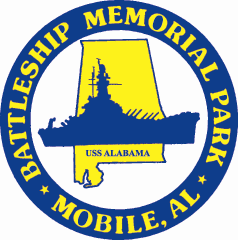 USS ALABAMA CREWMATE                                  APPLICATION	*Please type or print legibly*NAME________________________________________________________________________            First          			Middle         				 LastNAME YOU PREFER TO BE CALLED____________________________________________ADDRESS_____________________________________________________________________CITY_________________________________STATE________ZIP_______________________CELL #_______________________________EMAIL__________________________________AGE__________________________DATE of BIRTH_________________________________ARE YOU PRESENTLY EMPLOYED?________FULL OR PART-TIME_________________NO. OF HOURS PER WEEK____________DO YOU PLAN TO CONTINUE?____________PLACE OF EMPLOYMENT_______________________________PHONE________________ADDRESS_____________________________________________________________________SUPERVISOR’S NAME__________________________________________________________PAGE 2	APPLICATIONFAMILYFATHER'S NAME________________________________PHONE________________________ADDRESS_____________________________________________________________________PLACE OF EMPLOYMENT______________________________________________________TYPE OF WORK_______________________________________________________________MOTHER'S NAME________________________________PHONE_______________________ADDRESS_____________________________________________________________________PLACE OF EMPLOYMENT______________________________________________________TYPE OF WORK_______________________________________________________________PLEASE LIST THE NAMES OF ANY BROTHERS OR SISTERS, THEIR AGES, AND IF THEY RESIDE AT HOME:______________________________________________________________________________EDUCATIONPRESENTLY ATTENDING COLLEGE?_______FULL OR PART-TIME_________________NAME OF SCHOOL____________________________________________________________DATE ENROLLED______________STUDENT CLASSIFICATION_____________________PAGE 3APPLICATIONEDUCATION CONTINUEDANTICIPATED GRADUATION DATE____________________________________________HIGH SCHOOL ATTENDED____________________________________________________ADDRESS_____________________________________________________________________YEAR YOU GRADUATED____________________AVERAGE GRADES_________________LIST ANY EXTRACURRICULAR ACTIVITIES, SOCIAL ORGANIZATIONS, OR VOLUNTEER WORK DURING HIGH SCHOOL.  WHICH OF THESE DID YOU ENJOY MOST AND WHY?________________________________________________________________________________________________________________________________________________________________________________________________________________________________________________________________________________________________________________________DO YOU PRESENTLY HOLD ANY OTHER "TITLE"? IF SO, EXPLAIN AND GIVETHE NUMBER OF HOURS PER WEEK REQUIRED (THIS WILL NOT COUNT AGAINST YOU, ONLY FOR INFORMATIONAL PURPOSES).____________________________________________________________________________________________________________________________________________________________LIST ANY VOLUNTEER WORK, SOCIAL ORGANIZATIONS, OR REGULAR ACTIVITIES YOU CURRENTLY PARTICIPATE IN AND THE NUMBER OF HOURS PER WEEK FOR EACH:__________________________________________________________________________________________________________________________________________________________________________________________________________________________________________PAGE 4APPLICATIONLIST ANY HOBBIES OR LEISURE TIME INTERESTS:__________________________________________________________________________________________________________________________________________________________________________________________________________________________________________PLEASE TELL US ABOUT YOURSELF...SPECIAL OCCASIONS...HONORS.....HAPPY MEMORIES...OR EMBARRASSING MOMENTS....................________________________________________________________________________________________________________________________________________________________________________________________________________________________________________________________________________________________________________________________________________________________________________________________________________________________________________________________________________________________________________________________________________________________________________________________________________________________________________________HOW DO YOU FEEL ABOUT LIVING IN ALABAMA? WHAT WOULD YOU DO TO IMPROVE THE STATE IF YOU WERE GOVERNOR?________________________________________________________________________________________________________________________________________________________________________________________________________________________________________________________________________________________________________________________________________________________________________________________________________________________________________________________________________________________________________________________________________________________________________________________________________________________________________________PAGE 5APPLICATIONNAME 2 PEOPLE WHO YOU FEEL HAVE MADE AN OUTSTANDING CONTRIBUTION TO SOCIETY OR HAVE HAD AN IMPACT ON YOU PERSONALLY AND DISCUSS WHY:1 -____________________________________________________________________________________________________________________________________________________________________________________________________________________________________________________________________________________________________________________________________________________________________________________________________2 -____________________________________________________________________________ ________________________________________________________________________________________________________________________________________________________________________________________________________________________________________________________________________________________________________________________WHAT CAREER WOULD YOU LIKE TO PURSUE AND WHY?______________________________________________________________________________________________________________________________________________________________________________________________________________________________________________________________________________________________________________________________________________________________________________________________________________________________________________________________________________________________________________________________________________________________________PAGE 6APPLICATIONWHAT ARE YOUR GOALS BOTH PERSONALLY AND PROFESSIONALLY?_________________________________________________________________________________________________________________________________________________________________________________________________________________________________________________________________________________________________________________________________________________________________________________________________________________________________________________________________________________________________________________________________________________________________________________________________________________________________________________WHY DO YOU WANT TO BECOME A CREWMATE? __________________________________________________________________________________________________________________________________________________________________________________________________________________________________________________________________________________________________________________________________________________________________________________________________________________________________________________________________________________________________________________________________________________________________DO YOU PERSONALLY KNOW A FORMER CREWMATE? IF YES, PLEASE LIST THEIR NAME AND SOMETHING THEY HAVE SHARED WITH YOU ABOUT THEIR EXPERIENCE:________________________________________________________________________________________________________________________________________________________________________________________________________________________________________________________________________________________PAGE 7APPLICATIONWHAT DO YOU VIEW AS THE MOST IMPORTANT ISSUE IN TODAY’S SOCIETY AND WHY?______________________________________________________________________________________________________________________________________________________________________________________________________________________________________________________________________________________________________________________________________________________________________________________________________________________________________________________________________________________________________________________________________________________________________________________________________________________________________________________________________________________________________________________________________________________________________________________________________________________________________________________________________________________________________________________________________________________________________________________________________________________________________________________PAGE 8APPLICATIONLIST 3 PEOPLE WHO KNOW YOU WELL ENOUGH, BUT ARE NOT RELATED TO YOU, THAT CAN GIVE US INFORMATION ABOUT YOUR CHARACTER.  A LETTER OF REFERENCE MUST BE RECEIVED FROM EACH OF THEM.  THE LETTER CAN BE FAXED TO US AT 251-433-1260 OR EMAILED TO LPRICE@USSALABAMA.COM BY, MONDAY, FEBRUARY 26, 2018. IT MUST BE TRANSMITTED TO US FROM THE REFERENCE NOT THE APPLICANT. THESE PEOPLE MAY BE CONTACTED BY BATTLESHIP PARK OFFICIALS FOR CHARACTER REFERENCES:1 -NAME_______________________________________________________________________ADDRESS______________________________________________________________________CITY, STATE, ZIP_______________________________________________________________HOME PHONE_________________________WORK PHONE_____________________________OCCUPATION__________________PLACE OF EMPLOYMENT_________________________2 -NAME_______________________________________________________________________ADDRESS______________________________________________________________________CITY, STATE, ZIP_______________________________________________________________HOME PHONE_________________________WORK PHONE___________________________EMAIL_________________________________________________________________________OCCUPATION__________________PLACE OF EMPLOYMENT_________________________3 -NAME_______________________________________________________________________ADDRESS______________________________________________________________________CITY, STATE, ZIP_______________________________________________________________HOME PHONE_________________________WORK PHONE___________________________EMAIL_________________________________________________________________________OCCUPATION________________PLACE OF EMPLOYMENT________________________2018- 2019USS ALABAMA CREWMATE PROGRAMRULES & REGULATIONSThe following rules and regulations have been adopted by the USS ALABAMA Battleship Commission governing the Crewmate program. PLEASE READ CAREFULLY AND SIGN. The signed rules and regulations sheets must be included in your application packet.1 - Applicants must have reached their 19th birthday by March 27, 2018 and must not have reached their 22nd birthday by same date.2 - Applicants must be single, must not have or ever have had children, must have never been married, and must have a high school diploma or GED certificate. No visible tattoos or body piercings (other than one set for earrings) when in uniform.  If chosen, the same provisions apply throughout the Crewmate term.3 - Crewmates are required to reside/live in Mobile or Baldwin counties during their tenure because they must be on call to the Commission to carry out their duties and assignments.4 - All requests for Crewmates and all assignments MUST be through the Battleship Office. No Crewmate is to wear the uniform or attend any function without the Crewmate Coordinator's approval. All uniforms and official travel expenses will be provided by the Battleship Commission.5 - The USS ALABAMA Battleship Commission reserves the right to control all CREWMATE ASSIGNMENTS at their own discretion.6 - Assignments of Crewmates include: attending receptions, conventions, or meetings to promote Battleship Memorial Park; welcoming visitors to the city or state; welcome groups aboard the Battleship; attend luncheons, dinners, and civic functions; ribbon-cutting ceremonies; mixing, mingling, and smiling!! All official functions and travel completely chaperoned by Battleship personnel.7 - You will be called on many times during the year. Every effort is made to notify Crewmates as far in advance as possible, but sometimes there is only a day’s notice. Every consideration will be shown Crewmates and it is expected the Crewmates will show the Commission equal consideration. Crewmates are expected to make all assignments or obtain an excuse prior to assignment.  You must always be on time!PAGE 2RULES & REGULATIONS   8 - The USS ALABAMA Battleship Commission will make every effort not to interfere with your education or employment, but some time will be required away from both to perform Battleship duties. It is expected that you will discuss your participation in this civic endeavor with your supervisor/Teacher. We will not make unnecessary requests of your time, but there will be some assignments during working hours, school hours and it is important that you discuss this opportunity with your supervisors/professors before accepting the honor of being a Crewmate.9 - While it is not forbidden, we ask that you not hold or seek other titles during the year you are serving as a Crewmate. If you do, and it interferes with your accepting assignments from the Battleship Commission, you will be asked to resign and forfeit your scholarship.10- If the Battleship Commission finds that you are not fully participating as a Crewmate, you will be asked to withdraw and forfeit your scholarship.11- If you are selected as a Crewmate, you must use all your scholarship funds by September 30th of the year following your selection. For this contest, the deadline is September 30, 2019. All scholarship funds not used by that date will be forfeited.12- Judging - The selection of Crewmates and the final selection of titleholders will be accomplished in the following manner:A. 	All applicants will have an 8-10 minute interview with a panel of judges aboard the Battleship. The interview will be based primarily using the information included in the candidate’s application.B. 	Six candidates will be selected by the panel of judges as 2018-2019 Crewmates by secret ballot and announced to all candidates after all interviews have been completed.C. 	It is at the judge’s discretion to request a second interview.  The crewmates will be interviewed, one at a time, for a five-minute period. This interview will assist in the judges’ choice of Miss USS ALABAMA and Miss USS DRUM.D.	There will be a training period for the six new Crewmates. During this time the selectees are expected to familiarize themselves with the Battleship ALABAMA, Submarine DRUM, the State of Alabama, and in-state tourism attractions. Materials will be provided and a test given. Scores will be used in final titleholder selections.E. 	The process to select titleholders will include the interview, the judges selection, examination, and the attendance report. PAGE 3RULES & REGULATIONS13 - Scholarship – The following is a schedule for disbursement of scholarship funds:	A.	$1,000 will be paid to college/university six months into your one year term.B.	Balance of scholarship will be paid to college/university at the end of your one year term or by September 30, 2019.14- The Battleship Commission will make all assignments. The Commission reserves the right to select a particular Crewmate for a particular assignment. Records will be kept on all activities and when an assignment comes along that is considered special, it will be given to the Crewmate who has worked the most assignments, been on time, maintained the best attitude, etc. The decision will be the sole decision of Battleship personnel.BEING A CREWMATE REQUIRES, MANY TIMES DURING YOUR TERM, MAKING PUBLIC APPEARANCES IN SUPPORT OF USS ALABAMA BATTLESHIP MEMORIAL PARK, THE CITY OF MOBILE, AND THE STATE OF ALABAMA.  MANY CREWMATE ASSIGNMENTS ARE IN TOWN, SOME OUT OF TOWN AND OVERNIGHT, SOME ON THE WEEKEND, AND MANY DURING THE WEEKDAY. WE SHALL MAKE NO GREATER DEMANDS UPON YOUR TIME THAN ARE NECESSARY FOR THE PERFORMANCE OF THE CUSTOMARY DUTIES OF THE TITLE YOU HOLD.HAVE YOU DISCUSSED WITH YOUR EMPLOYER, TEACHER, ETC., THAT YOU WILL NEED TIME AWAY FROM YOUR JOB AND/OR STUDIES? ____________________APPLICANT NAME_________________________________________________________________________SIGNATURE____________________________________________________________________DATE_________________________________________________________________________2018-2019USS ALABAMA CREWMATE CONTESTPICTURE CONFIRMATIONBelow are the times available for individual contestant pictures.  Please sign up for the time that is most convenient for you.  You will be sent an email confirmation with your picture date and time.The dress for the pictures is casual.  There will be two shots taken, one “head” shot and one “full” shot.  These pictures will be taken aboard the Battleship, so please keep that in mind when planning your outfit for the day, as it tends to be windy and you will have to go upstairs.These pictures will be placed in your application packet and the entire packet will be given to the judges in advance of the interviews.Place a check by the date of your choice and then circle your time:_____TUESDAY, MARCH 6		TIME:  9:00	10:00	11:00	12:00	1:00	2:00	3:00	4:00_____WEDNESDAY, MARCH 7    	TIME: 9:00	10:00	11:00	12:00	1:00_____THURSDAY, MARCH 8	TIME: 9:00	10:00	11:00	12:00	1:00	2:00	3:00	4:00Applicant Name:___________________________________Email:___________________________________________Cell Phone:_______________________________________